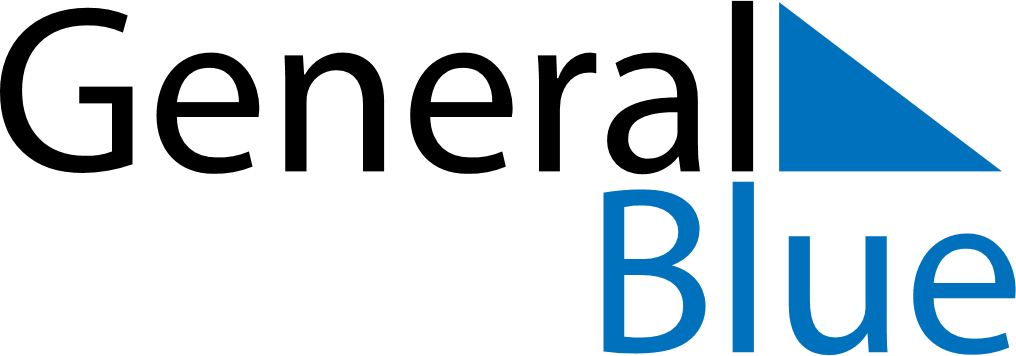 August 2024August 2024August 2024August 2024August 2024August 2024Letohrad, Pardubicky, CzechiaLetohrad, Pardubicky, CzechiaLetohrad, Pardubicky, CzechiaLetohrad, Pardubicky, CzechiaLetohrad, Pardubicky, CzechiaLetohrad, Pardubicky, CzechiaSunday Monday Tuesday Wednesday Thursday Friday Saturday 1 2 3 Sunrise: 5:23 AM Sunset: 8:37 PM Daylight: 15 hours and 13 minutes. Sunrise: 5:24 AM Sunset: 8:35 PM Daylight: 15 hours and 10 minutes. Sunrise: 5:26 AM Sunset: 8:34 PM Daylight: 15 hours and 7 minutes. 4 5 6 7 8 9 10 Sunrise: 5:27 AM Sunset: 8:32 PM Daylight: 15 hours and 4 minutes. Sunrise: 5:29 AM Sunset: 8:30 PM Daylight: 15 hours and 1 minute. Sunrise: 5:30 AM Sunset: 8:29 PM Daylight: 14 hours and 58 minutes. Sunrise: 5:32 AM Sunset: 8:27 PM Daylight: 14 hours and 55 minutes. Sunrise: 5:33 AM Sunset: 8:25 PM Daylight: 14 hours and 52 minutes. Sunrise: 5:35 AM Sunset: 8:24 PM Daylight: 14 hours and 49 minutes. Sunrise: 5:36 AM Sunset: 8:22 PM Daylight: 14 hours and 45 minutes. 11 12 13 14 15 16 17 Sunrise: 5:37 AM Sunset: 8:20 PM Daylight: 14 hours and 42 minutes. Sunrise: 5:39 AM Sunset: 8:18 PM Daylight: 14 hours and 39 minutes. Sunrise: 5:40 AM Sunset: 8:16 PM Daylight: 14 hours and 35 minutes. Sunrise: 5:42 AM Sunset: 8:15 PM Daylight: 14 hours and 32 minutes. Sunrise: 5:43 AM Sunset: 8:13 PM Daylight: 14 hours and 29 minutes. Sunrise: 5:45 AM Sunset: 8:11 PM Daylight: 14 hours and 25 minutes. Sunrise: 5:46 AM Sunset: 8:09 PM Daylight: 14 hours and 22 minutes. 18 19 20 21 22 23 24 Sunrise: 5:48 AM Sunset: 8:07 PM Daylight: 14 hours and 19 minutes. Sunrise: 5:49 AM Sunset: 8:05 PM Daylight: 14 hours and 15 minutes. Sunrise: 5:51 AM Sunset: 8:03 PM Daylight: 14 hours and 12 minutes. Sunrise: 5:52 AM Sunset: 8:01 PM Daylight: 14 hours and 8 minutes. Sunrise: 5:54 AM Sunset: 7:59 PM Daylight: 14 hours and 5 minutes. Sunrise: 5:55 AM Sunset: 7:57 PM Daylight: 14 hours and 1 minute. Sunrise: 5:57 AM Sunset: 7:55 PM Daylight: 13 hours and 58 minutes. 25 26 27 28 29 30 31 Sunrise: 5:58 AM Sunset: 7:53 PM Daylight: 13 hours and 54 minutes. Sunrise: 6:00 AM Sunset: 7:51 PM Daylight: 13 hours and 51 minutes. Sunrise: 6:01 AM Sunset: 7:49 PM Daylight: 13 hours and 47 minutes. Sunrise: 6:03 AM Sunset: 7:47 PM Daylight: 13 hours and 43 minutes. Sunrise: 6:04 AM Sunset: 7:45 PM Daylight: 13 hours and 40 minutes. Sunrise: 6:06 AM Sunset: 7:43 PM Daylight: 13 hours and 36 minutes. Sunrise: 6:07 AM Sunset: 7:40 PM Daylight: 13 hours and 33 minutes. 